令和3年9月6日有田商工会議所会員の皆様有田商工会議所事務局長　川原耕洋「秋の陶磁器まつり」への出店について（ご案内）　晩夏の候、ますますご清栄のこととお喜び申し上げます。　さて、今年の「秋の陶磁器まつり」は、下記スケジュールのとおり10月9日（土）からプレイベントとしてスタートし、11月23日（火祝）まで、例年にないロングランでの開催となります。期間中は、商店街やグループによって各種イベントが展開される予定であり、有田商工会議所でも独自の企画として、有田商工会議所跡地において「有田焼と手作り雑貨公園」と称したイベントを計画しております。　つきましては、そこに出店する有田焼の商社や窯元を募集します。下記内容をご確認いただき、ぜひご参加いただきますようご案内いたします。記【イベント名】有田焼と手作り雑貨公園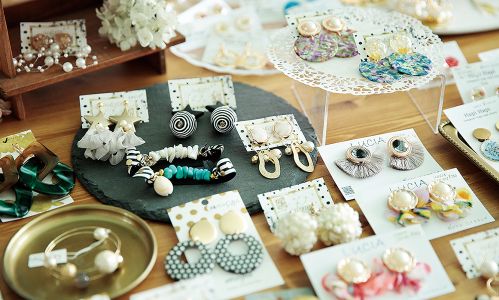 【会　　場】旧有田商工会議所（跡地）　有田町大樽1-4-1【内　　容】有田焼の販売及びハンドメイド雑貨の販売キッチンカ―によるドリンク＆フードの販売【仕　　様】テント（3.6ｍ×2.7ｍ）での出店　　　　　　テントはこちらで準備します。売台等は各自でご用意ください。※長机の貸し出しもできますが数に限りがあります。【出店費】無料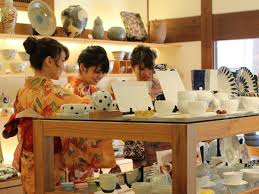 【募集店舗】有田焼の販売を行う商社・窯元10コマ【日　　時】カレンダーの黄色の日がプレイベント、オレンジが「秋の陶磁器まつり」です。詳細については有田商工会議所　担当川原までお問い合わせください。電話　0955-42-4111有田焼と手作り雑貨公園出店申込書FAXにてお申し込みください。FAX番号　0955-42-4114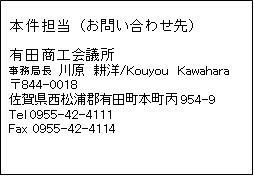 10月10月10月10月10月10月10月10月11月11月11月11月11月11月11月11月月火水木金土日月月火水木金土日1231123456745678910889101112131411121314151617151516171819202118192021222324222223242526272825262728293031292930企業名担当者名電話番号メールアドレス希望コマ数長机貸出し※数に限りあり